Управление образования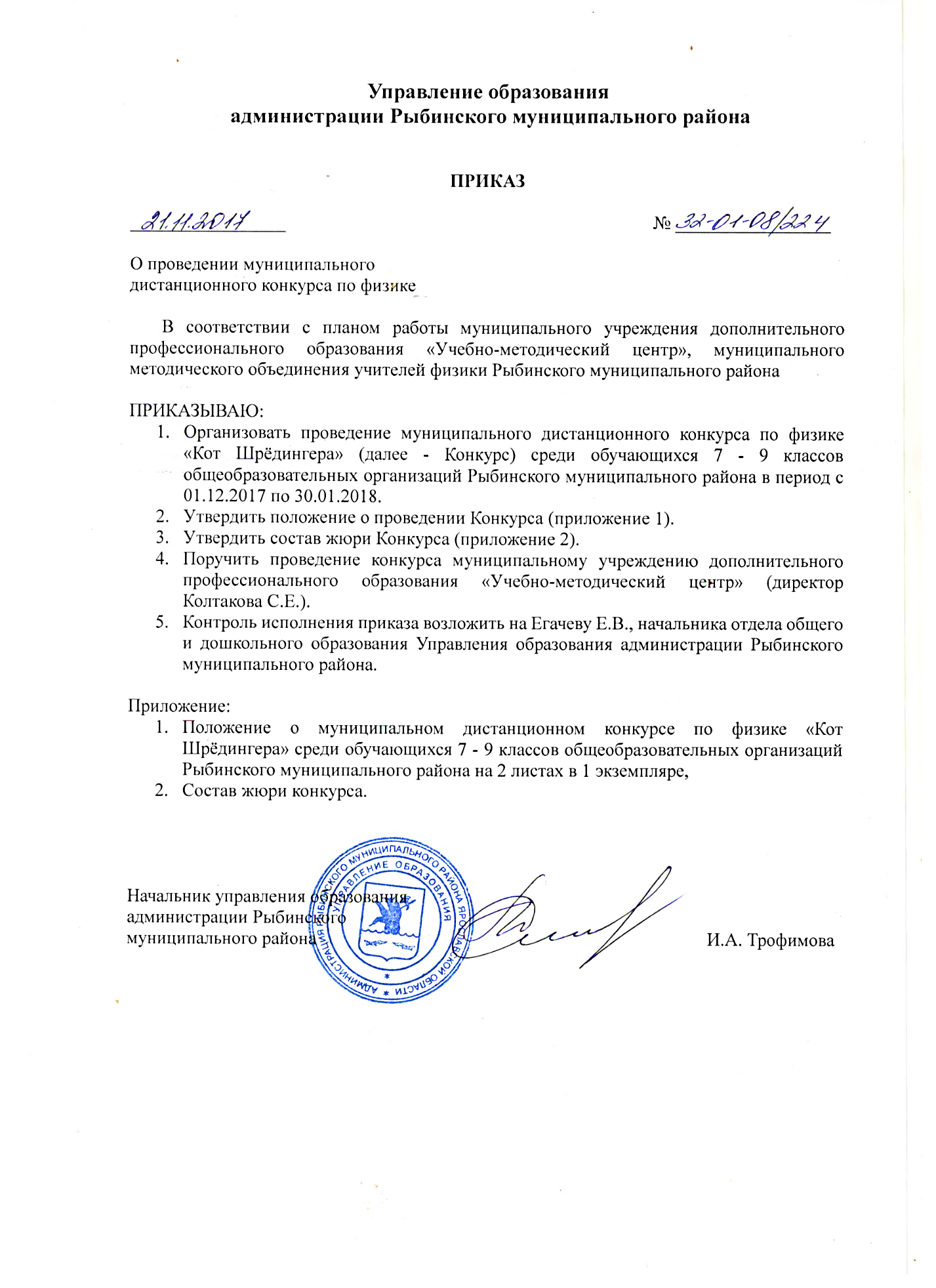  администрации Рыбинского муниципального районаПРИКАЗ_________________                                                                                № _________________О проведении муниципального дистанционного конкурса по физике В соответствии с планом работы муниципального учреждения дополнительного профессионального образования «Учебно-методический центр», муниципального методического объединения учителей физики Рыбинского муниципального района ПРИКАЗЫВАЮ:Организовать проведение муниципального дистанционного конкурса по физике «Кот Шрёдингера» (далее - Конкурс) среди обучающихся 7 - 9 классов общеобразовательных организаций Рыбинского муниципального района в период с 01.12.2017 по 30.01.2018.Утвердить положение о проведении Конкурса (приложение 1).Утвердить состав жюри Конкурса (приложение 2).Поручить проведение конкурса муниципальному учреждению дополнительного профессионального образования «Учебно-методический центр» (директор Колтакова С.Е.).Контроль исполнения приказа возложить на Егачеву Е.В., начальника отдела общего и дошкольного образования Управления образования администрации Рыбинского муниципального района.Приложение: Положение о муниципальном дистанционном конкурсе по физике «Кот Шрёдингера» среди обучающихся 7 - 9 классов общеобразовательных организаций Рыбинского муниципального района на 2 листах в 1 экземпляре,Состав жюри конкурса.Начальник управления образованияадминистрации Рыбинскогомуниципального района                                                                                     И.А. ТрофимоваСОГЛАСОВАНО:начальник отдела общего и дошкольного образованияУправления образования администрации Рыбинского муниципального района___________  Е.В. ЕгачеваВ приказом ознакомлены:Исполнитель:Ладыгина И.И., методист МУ ДПО «Учебно-методический центр»Приложение № 1 к приказу№________от ___________ПОЛОЖЕНИЕо муниципальном дистанционном конкурсе по физике«Кот Шрёдингера» среди обучающихся 7-9 классов общеобразовательных организаций Рыбинского муниципального района	1. Общие положения1.1. Настоящее Положение определяет порядок организации и проведения муниципального дистанционного конкурса по физике  «Кот Шрёдингера» (далее конкурс), его организационно–методическое обеспечение, определение победителей и призеров конкурса. 1.2. Организатор конкурса: Управление образования Администрации Рыбинского муниципального района.2. Цели и задачи конкурса2.1. Целями и задачами конкурса являются:активизация внеклассной и внешкольной работы по физике;предоставление учащимся возможности соревноваться в масштабе района, не выезжая за пределы школы;создание условий для повышения самооценки обучающихся;пробуждение интереса к научному изучению физики;развитие информационной культуры обучающихся;практика и развитие взаимодействия с участниками и учителями-организаторами конкурса с помощью сети Интернет;развитие системы поощрения и награждения участников и учителей-организаторов.3. Участники конкурса3.1. Участниками конкурса могут быть обучающиеся общеобразовательных организаций Рыбинского муниципального района и других районов Ярославской области.3.2. В конкурсе принимают участие команды учащихся 7 – 9 классов общеобразовательных организаций.3.3. Конкурс проводится для всех желающих без предварительного отбора. Участие в конкурсе добровольное.3.4. Максимальное количество участников от школы не ограничено.4. Организационные основы конкурса4.1. Вопросами организации, руководства и проведения конкурса занимается Оргкомитет конкурса в составе:- Зудина Наталья Юрьевна, руководитель муниципального методического объединения учителей физики Рыбинского муниципального района,  - Ладыгина Ирина Игоревна, методист МУ ДПО «Учебно-методический центр».Контактные телефоны: 8910 828 71 68, 8905 632 00 75.4.2. К функциям оргкомитета относятся: разработка Положения и правил проведения конкурса;разработка документации конкурса;разработка творческих заданий, критериев и методики оценки выполненных конкурсных заданий;подведение итогов конкурса;решение спорных вопросов, возникающих в связи с проведением конкурса.4.3. Информированием учеников, оформлением заявки на участие команды в конкурсе занимается педагог–наставник (как правило, учитель физики) или представитель администрации общеобразовательной организации. 4.4. Заявка на участие в конкурсе высылается на электронный адрес: catshredingera-rmr@mail.ru.4.5. Предложения, замечания, претензии по результатам конкурса принимаются в течение одного месяца после размещения результатов конкурса на официальном сайте  http://mmcryb.edu.yar.ru/distantsionniy_konkurs_kot_shredingera/2017___2018_uchebniy_god.html.5. Правила проведения конкурса5.1. Конкурс проводится непосредственно в общеобразовательных организациях согласно графику конкурса. График конкурса рассылается общеобразовательным организациям и размещается на официальном сайте http://mmcryb.edu.yar.ru/distantsionniy_konkurs_kot_shredingera/2017___2018_uchebniy_god.html.5.2. Задания конкурса традиционны:викторина (задания с выбором ответа, задания с кратким ответом);решение задач (задания с развернутым ответом);исследовательская работа;объяснение физического явления или эксперимента (просмотр видео).5.3. Конкурсные задания участники выполняют в выбранных ими программах Microsoft Office.5.3. Если конкурсные работы участников отправлены несвоевременно (с нарушением дат графика конкурса), то данные работы могут быть отстранены от участия в конкурсе. 6. Результаты конкурса  и награждение6.1. По результатам проверки работ участников конкурса на официальном сайте конкурса http://mmcryb.edu.yar.ru/distantsionniy_konkurs_kot_shredingera/2017___2018_uchebniy_god.html формируется база данных с результатами:- количество  баллов каждой команды,- место команды в общем списке.6.2. Все участники конкурса получают сертификаты. Победители  получают диплом 1, 2, 3 степени.6.3. Педагоги – организаторы поощряются  по линии Управления образования администрации Рыбинского муниципального района.Приложение № 2 к приказу№________от ___________СОСТАВжюри муниципального дистанционного конкурса по физике «Кот Шрёдингера» среди обучающихся 7-9 классов общеобразовательных организаций Рыбинского муниципального районаЕгачева Е.В., начальник отдела общего и дошкольного образования Управления образования администрации Рыбинского муниципального района, председатель жюри;Зудина Наталья Юрьевна, руководитель муниципального методического объединения учителей физики Рыбинского муниципального района, член жюри;Исайчева Любовь Александровна, учитель физики МОУ Болтинской СОШ, член жюри;Ладыгина Ирина Игоревна, методист МУ ДПО «Учебно-методический центр», секретарь;Лубенина Екатерина Васильевна, учитель физики МОУ Покровской  ООШ, член жюри.Приложение № 1 к положению конкурсаЗаявка на участие в муниципальном дистанционном конкурсе по физике «Кот Шрёдингера» среди команд общеобразовательных организацийНаучный руководитель команды_______________   _____________________                                                            Подпись                          Расшифровка подписи ФИОДиректор общеобразовательной организации                                          ___________________   _________________________Подпись                          Расшифровка подписи ФИО                                              М.П.Приложение № 2 к положению конкурсаСогласие родителя (законного представителя) на участие, сбор, хранение, использование, распространение (передачу) и публикацию персональных данных своего несовершеннолетнего ребенка в муниципальном дистанционном конкурсе по физике «Кот Шрёдингера»Я, ____________________________________________________________________,(ФИО полностью)проживающий по адресу _______________________________________________________,(адрес места жительства)паспорт __________, выданный _____________  ___________________________________,                              (серия, номер)                                   (дата выдачи)                   (наименование органа, выдавшего паспорт)являясь на основании  _________________________родителем (законным представителем)                         (реквизиты документа, подтверждающие полномочия  родителя (законного представителя))____________________________________________________________________________________________________________________,                                                                                   (ФИО ребенка (подопечного) полностью)проживающего по адресу___________________________________________________________________________________,                                                                                                          (адрес места жительства)паспорт (свидетельство о рождении ребенка) __________, выданный _____________                                                                                (серия, номер)                                             (дата выдачи)                   __________________________________________________________________________                               (наименование органа, выдавшего паспорт/свидетельство о рождении ребенка)настоящим подтверждаю свое ознакомление с Положением о проведении муниципального дистанционного конкурса по физике «Кот Шрёдингера».Даю согласие оператору персональных данных МУ ДПО «Учебно-методический центр», находящемуся по адресу 152903, г.Рыбинск, ул.Братьев Орловых 1а, на участие моего ребенка (подопечного) в муниципальном дистанционном конкурсе по физике «Кот Шрёдингера» и связанную с данной целью обработку персональных данных: фамилия, имя, отчество; дата рождения; паспортные данные: а) вид документа; б) серия и номер документа; в) орган, выдавший документ: - наименование; - код; г) дата выдачи документа; адрес регистрации места жительства;пол; номер контактного телефона; email;образовательное учреждение, класс; фотографии и видеоматериалы с мероприятий. Действия с персональными данными ребенка (подопечного) включают в себя: сбор, хранение, использование и публикацию персональных данных в сети «Интернет» на сайте  http://mmcryb.edu.yar.ru/distantsionniy_konkurs_kot_shredingera/2017___2018_uchebniy_god.html.При обработке персональных данных используются следующие способы: автоматизированная смешанная обработка с передачей по внутренней сети организации, с передачей по сети Интернет.Согласие действует на период с момента предоставления до 01.06.2018 года и прекращается по истечении срока действия документа.Данное согласие может быть отозвано в порядке, установленном законодательством Российской Федерации._________________________                                      ______________________________                          (дата)                                                                                                                         (подпись)Наименование муниципального образованияНаименование общеобразовательной организации (в соответствии с Уставом)Адрес общеобразовательной организацииТелефон общеобразовательной организацииЕ-mailФИО руководителя общеобразовательной организацииНазвание командыНазвание командыНазвание командыНазвание командыНазвание командыНазвание команды№ФИОДата рожденияклассСтатус участникаПодпись участника